Algebra 2 – Graphing Rational Functions		Name ____________________Graph the function, including asymptotes.  Identify the domain and range. 	x =          y =				2.    x =          y =	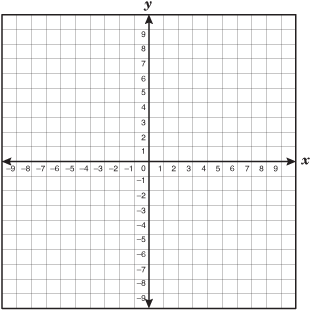 Domain:							Domain:Range:							Range:Transformation:					Transformation: 	x =          y =				4.    x =          y =	Domain:							Domain:Range:							Range:      Transformation:					Transformations:Graph the function, including asymptotes.  Identify the domain and range.5.  	x =          y =				6.     x =          y =	Domain:							Domain:Range:							Range:    x =          y =				8.    x =          y =	Domain:							Domain:Range:							Range: